Compliance ResourcesInternal Resources:UNM Office of Compliance, Ethics and Equal OpportunityHSC Compliance OfficePolicy ManagerExternal Resources:CMS Links:Centers for Medicare and Medicaid (CMS)Get Trained by CMSInternet-Only Manuals (IOMs)Medicare Fee-for-Service Compliance ProgramsCMS Regulations & GuidanceMedicare Quarterly Provider Compliance NewsletterCMS Physician Self-ReferralMedicare Fee for Service Payment RegulationsLegislative UpdateCMS RulemakingThe Federal Register of Agency Rules, Proposed Rules, and Public Notices:2023 Federal Register IndexState of New Mexico Links:NM Medical Review CommissionState Auditor’s OfficeNew Mexico State Attorney GeneralOffice of Inspector General (OIG) Links:US Office of Inspector General (OIG)Compliance 101 and Provider TrainingCompliance GuidanceCorporate Integrity AgreementsExclusions ProgramNovitas:Novitas-SolutionsHistorical Targeted Probe and Educate (TPE) ReviewsThe Joint Commission Links:The Joint CommissionHealth Care Organizations Links:American Health Information Management AssociationAmerican Hospital AssociationHealth Care Compliance Association (HCCA)Healthcare Financial Management AssociationICD-10National Association for Home CareOriginal Page on UNMH Intranet site for reference only. 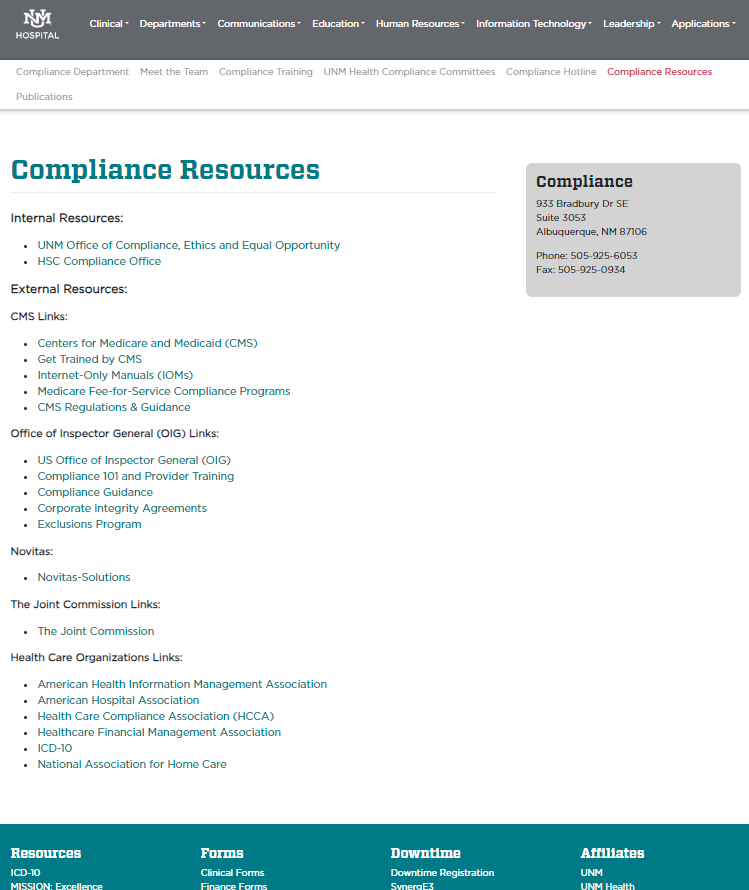 